THÔNG BÁO TUYỂN SINH NĂM 2021A. HỆ CAO ĐẲNG CHÍNH QUYB. HỆ TRUNG CẤP C. HỆ SƠ CẤP D. LIÊN KẾT ĐÀO TẠO ĐẠI HỌC:  Các ngành sư phạm; Kinh tế-Tài chính; Quản trị kinh doanh; Luật; Quản lý văn hóa; Thư viện; Tin học; Ngoại ngữ, Điều dưỡng, Dược sỹ (Chi tiết tại website nhà trường)E. CÁC LỚP BỒI DƯỠNG CHUYÊN MÔN NGHIỆP VỤ:	- Bồi dưỡng cấp chứng chỉ tiêu chuẩn chức danh giáo viên từ Mầm non đến THCS.	- Bồi dưỡng nghiệp vụ khối văn hóa, nghệ thuật, du lịch.	- Tổ chức các lớp bồi dưỡng kỹ năng sống; các lớp năng khiếu nghệ thuật, thể dục thể thao.	- Đào tạo liên tục, bồi dưỡng cho cán bộ y tếMọi thông tin tuyển sinh liên hệ: Phòng Đào tạo - Trường Cao đẳng Vĩnh PhúcĐịa chỉ: Phường Trưng Nhị - TP Phúc Yên - Vĩnh PhúcCơ sở 2: Phố Tuệ Tĩnh - Phường Liên Bảo - TP Vĩnh Yên  - Vĩnh PhúcĐiện thoại: 02113. 881. 041; 02113.860.758; 0912.013.684; 0948.026.542; 0974.789.222; 0912.967.061; 0988.900.270; 0985.284.239; 0987.578.996 Email:tuyensinhcdvp@gmail.com; Website: www.caodangvinhphuc.edu.vn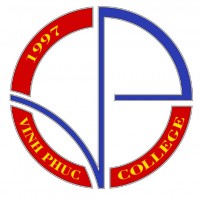 ỦY BAN NHÂN DÂN TỈNH VĨNH PHÚCTRƯỜNG CAO ĐẲNG VĨNH PHÚCTTNgành học, Chương trình họcTổ hợp môn thi dùng xét tuyểnChỉ tiêu xét tuyển(Dự kiến)Chỉ tiêu xét tuyển(Dự kiến)TTNgành học, Chương trình họcTổ hợp môn thi dùng xét tuyểnKQ thi THPThọc bạ THPTIKhối ngành sư phạmGiáo dục Mầm nonM00:Ngữ văn; Toán; Đọc diễn cảm; Hát200750IICác ngành khối giáo dục nghề nghiệp1Tin học ứng dụng A00; A01; A16; D9010202Kế toán A00; A01; A16; D9010203Khoa học thư viện C00; C15:C21:A1210204Việt Nam học C00; D01:D72:D9010205Tiếng AnhD01: D72:D9010206Quản trị mạng máy tínhA00; A01; A16; D9010207Điều dưỡng672030120508Dược sỹ67202012050IIIGiáo dục Mầm non (thí sinh đã tốt nghiệp trung cấp sư phạm Mầm non)Kiến thức cơ sở; Kiến thức chuyên ngành; Năng khiếu150150TTNgành đào tạo/mã ngànhThời gian đào tạoChỉ tiêuHình thức thi,Xét tuyểnĐiều kiện đăng kýVùng tuyểnThời gian tuyểnHạn nhận hồ sơIKhối ngàng Văn hóa nghệ thuậtKhối ngàng Văn hóa nghệ thuậtThanh nhạc (5210225)2 năm05- Xét theo ĐTB các môn cả năm lớp 12 và thinăng khiếu chuyên ngành.-  Đã tốt nghiệp THPT-Tuyển sinh trong cả nước -Tuyển sinh nhiều đợt trong năm.- Nhận hồ sơ  từ 30/06/2021 đến 31/12/2021Đàn Guitare (5210217)2 năm05- Xét theo ĐTB các môn cả năm lớp 12 và thinăng khiếu chuyên ngành.-  Đã tốt nghiệp THPT-Tuyển sinh trong cả nước -Tuyển sinh nhiều đợt trong năm.- Nhận hồ sơ  từ 30/06/2021 đến 31/12/2021Đàn Organ (5210224)2 năm05- Xét theo ĐTB các môn cả năm lớp 12 và thinăng khiếu chuyên ngành.-  Đã tốt nghiệp THPT-Tuyển sinh trong cả nước -Tuyển sinh nhiều đợt trong năm.- Nhận hồ sơ  từ 30/06/2021 đến 31/12/2021Hội họa (5210103)2 năm05- Xét theo ĐTB các môn cả năm lớp 12 và thinăng khiếu chuyên ngành.-  Đã tốt nghiệp THPT-Tuyển sinh trong cả nước -Tuyển sinh nhiều đợt trong năm.- Nhận hồ sơ  từ 30/06/2021 đến 31/12/2021Thư viện(5320205)2 năm10- Xét theo ĐTB các môn cả năm lớp 12 và thinăng khiếu chuyên ngành.-  Đã tốt nghiệp THPT-Tuyển sinh trong cả nước -Tuyển sinh nhiều đợt trong năm.- Nhận hồ sơ  từ 30/06/2021 đến 31/12/2021Nghiệp vụ lễ tân (5810203)2 năm10- Xét theo ĐTB các môn cả năm lớp  9.- Đã tốt nghiệp THCS-Tuyển sinh trong cả nước -Tuyển sinh nhiều đợt trong năm.- Nhận hồ sơ  từ 30/06/2021 đến 31/12/2021Hướng dẫn du lịch (5810103)2 năm10- Xét theo ĐTB các môn cả năm lớp  9.- Đã tốt nghiệp THCS-Tuyển sinh trong cả nước -Tuyển sinh nhiều đợt trong năm.- Nhận hồ sơ  từ 30/06/2021 đến 31/12/2021NT múa dân gian dân tộc (5210207)3 năm10- Xét theo ĐTB các môn cả năm lớp  9 và thi năng khiếu chuyên ngành- Đã tốt nghiệp THCS-Tuyển sinh trong cả nước -Tuyển sinh nhiều đợt trong năm.- Nhận hồ sơ  từ 30/06/2021 đến 31/12/2021Đàn Guitare (5210217)3 năm05- Xét theo ĐTB các môn cả năm lớp  9 và thi năng khiếu chuyên ngành- Đã tốt nghiệp THCS-Tuyển sinh trong cả nước -Tuyển sinh nhiều đợt trong năm.- Nhận hồ sơ  từ 30/06/2021 đến 31/12/2021Thanh nhạc (5210225)3 năm10- Xét theo ĐTB các môn cả năm lớp  9 và thi năng khiếu chuyên ngành- Đã tốt nghiệp THCS-Tuyển sinh trong cả nước -Tuyển sinh nhiều đợt trong năm.- Nhận hồ sơ  từ 30/06/2021 đến 31/12/2021Đàn Organ (5210224)3 năm10- Xét theo ĐTB các môn cả năm lớp  9 và thi năng khiếu chuyên ngành- Đã tốt nghiệp THCS-Tuyển sinh trong cả nước -Tuyển sinh nhiều đợt trong năm.- Nhận hồ sơ  từ 30/06/2021 đến 31/12/2021Hội họa (5210103)3 năm10- Xét theo ĐTB các môn cả năm lớp  9 và thi năng khiếu chuyên ngành- Đã tốt nghiệp THCS-Tuyển sinh trong cả nước -Tuyển sinh nhiều đợt trong năm.- Nhận hồ sơ  từ 30/06/2021 đến 31/12/2021IIKhối ngành sức khỏe Khối ngành sức khỏe -Tuyển sinh trong cả nước -Tuyển sinh nhiều đợt trong năm.- Nhận hồ sơ  từ 30/06/2021 đến 31/12/2021Y sỹ đa khoa ( 5720101)2 năm30- Xét tuyển điểm các môn Toán, Hóa, Sinh lớp 12-Tuyển sinh trong cả nước -Tuyển sinh nhiều đợt trong năm.- Nhận hồ sơ  từ 30/06/2021 đến 31/12/2021Y sỹ YHCT (5720102)2 năm30- Xét tuyển điểm các môn Toán, Hóa, Sinh lớp 12-Tuyển sinh trong cả nước -Tuyển sinh nhiều đợt trong năm.- Nhận hồ sơ  từ 30/06/2021 đến 31/12/2021TTNgành đào tạoThời gian đào tạoChỉ tiêuHình thức thi,Xét tuyểnĐiều kiện đăng kýVùng tuyểnThời gian tuyểnHạn nhận hồ sơĐàn Guitare3 đến 6 tháng05Thí sinh đã tốt nghiệp THCS và sức khỏe phù hợp với nghề cần học đều được tuyển sinh học nghề trình độ sơ cấp.-Tuyển sinh trong cả nước -Tuyển sinh nhiều đợt trong năm.Đàn Organ3 đến 6 tháng10Thí sinh đã tốt nghiệp THCS và sức khỏe phù hợp với nghề cần học đều được tuyển sinh học nghề trình độ sơ cấp.-Tuyển sinh trong cả nước -Tuyển sinh nhiều đợt trong năm.NT múa dân gian dân tộc3 đến 6 tháng05Thí sinh đã tốt nghiệp THCS và sức khỏe phù hợp với nghề cần học đều được tuyển sinh học nghề trình độ sơ cấp.-Tuyển sinh trong cả nước -Tuyển sinh nhiều đợt trong năm.Hội họa3 đến 6 tháng10Thí sinh đã tốt nghiệp THCS và sức khỏe phù hợp với nghề cần học đều được tuyển sinh học nghề trình độ sơ cấp.-Tuyển sinh trong cả nước -Tuyển sinh nhiều đợt trong năm.Thiết kế thời trang3 đến 6 tháng10Thí sinh đã tốt nghiệp THCS và sức khỏe phù hợp với nghề cần học đều được tuyển sinh học nghề trình độ sơ cấp.-Tuyển sinh trong cả nước -Tuyển sinh nhiều đợt trong năm.Thiết kế đồ họa3 đến 6 tháng05Thí sinh đã tốt nghiệp THCS và sức khỏe phù hợp với nghề cần học đều được tuyển sinh học nghề trình độ sơ cấp.-Tuyển sinh trong cả nước -Tuyển sinh nhiều đợt trong năm.Điêu khắc3 đến 6 tháng05Thí sinh đã tốt nghiệp THCS và sức khỏe phù hợp với nghề cần học đều được tuyển sinh học nghề trình độ sơ cấp.-Tuyển sinh trong cả nước -Tuyển sinh nhiều đợt trong năm.Hướng dẫn du lịch3 đến 6 tháng10Thí sinh đã tốt nghiệp THCS và sức khỏe phù hợp với nghề cần học đều được tuyển sinh học nghề trình độ sơ cấp.-Tuyển sinh trong cả nước -Tuyển sinh nhiều đợt trong năm.Nghiệp vụ lễ tân3 đến 6 tháng10Thí sinh đã tốt nghiệp THCS và sức khỏe phù hợp với nghề cần học đều được tuyển sinh học nghề trình độ sơ cấp.-Tuyển sinh trong cả nước -Tuyển sinh nhiều đợt trong năm.Quản trị khách sạn3 đến 6 tháng10Thí sinh đã tốt nghiệp THCS và sức khỏe phù hợp với nghề cần học đều được tuyển sinh học nghề trình độ sơ cấp.-Tuyển sinh trong cả nước -Tuyển sinh nhiều đợt trong năm.